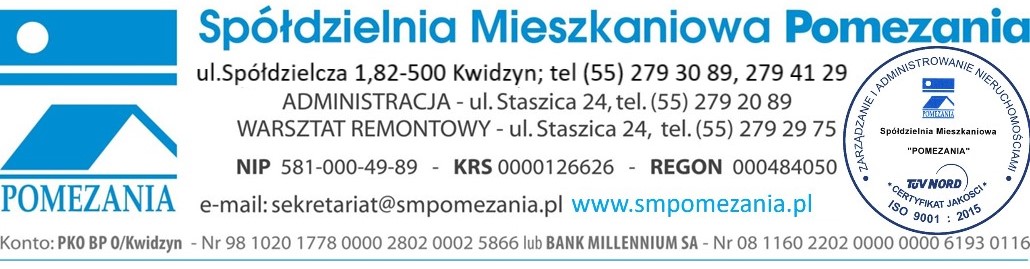 Kwidzyn, dnia 01.10.2018r.Klauzula informacyjna podmiotu przetwarzającego Zgodnie z art. 14 ogólnego rozporządzenia o ochronie danych osobowych z dnia 27 kwietnia 2016 r. informuję, iż:administratorem danych osobowych jest Wspólnota Mieszkaniowa Nieruchomości z siedzibą w Kwidzynie, ul.  Reymonta  5, reprezentowana przez Zarząd Wspólnoty w osobach: 1. Mirosław Wojtyński  –  Przewodniczący Zarządu   –  tel.  501 108 9722. Ewelina Woźniak      – Członek Zarządu                  – tel.  692 658 698 3. Dariusz Mroczek       –  Członek Zarządu                 – tel.  727 781 809b) podmiotem przetwarzającym danych osobowych na podstawie umowy powierzenia z dnia 01.06.2018r. jest Spółdzielnia Mieszkaniowa „Pomezania” w Kwidzynie, adres: 82-500 Kwidzyn ul. Spółdzielcza 1 ; nr tel. 55 279 3089, email: sekretariat@smpomezania.pl ;c) dane kontaktowe do inspektora ochrony danych w Spółdzielni to: nr tel. 55 279 3089 wew. 38,     email:     czeslawa.kowalska@smpomezania.pl ;d) dane przetwarzane są w celu   administrowania nieruchomością Wspólnotą na podstawie umowy o zlecenie administrowanie nieruchomością z dnia 30.05.2001r.  przy ul. Reymonta 5 oraz umowy powierzenia przetwarzania danych osobowych, która jest źródłem pochodzenia danych;e) dane osobowe będą  przekazywane odbiorcom danych osobowych, którzy wskażą podstawę prawną i interes prawny;f)  dane będą przechowywane przez okres  trwania umowy o zlecenie administrowania nieruchomością j.w. ;g) każdy ma prawo do żądania od podmiotu przetwarzającego dostępu do danych osobowych dotyczących osoby, której dane dotyczą, ich sprostowania, usunięcia lub ograniczenia przetwarzania lub o prawie do wniesienia sprzeciwu wobec przetwarzania, a także o prawie do przenoszenia danych; h)  każdy ma prawo do wniesienia skargi do organu nadzorczego; i)   podanie danych osobowych jest wymogiem ustawowym i umownym; j) informacja telefoniczna będzie udzielana po zidentyfikowaniu właściciela na podstawie numeru identyfikacyjnego lokalu lub daty urodzenia.k) osoba, której dane dotyczą, jest zobowiązana do ich podania, konsekwencją niepodania danych jest brak możliwości realizacji przez administratora zadań ustawowych i statutowych.